בס"ד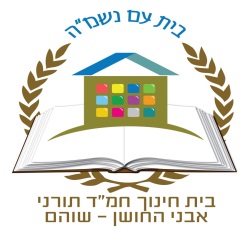 הצהרת הוריםשם התלמיד/ה: _______________   גיל:___________מס' ת"ז:___________ ,כיתה:__________  שם מחנכת:____________שם ההורה:________________ טלפון נייד:_____________שם ההורה:_______________  טלפון נייד:_____________אנו מצהירים בנוגע לילדנו/ילדתנו, כדלהלן:מדדתי חום לילדי/ילדתי, ונמצא כי חום גופו/ה אינו עולה על 38 מעלות.לילדי /ילדתי אין תסמיני קורונה (שיעול, קושי בנשימה או כל תסמין נשימתי אחר).חתימת ההורה:________     תאריך:____________